	      Отчет о работе главного внештатного специалиста       гинеколога детского и юношеского возраста Минздрава России по Карачаево-Черкесской республикеКаппушевой Фатимы Нориевны за 2022 год.       В соответствии с положением о главном внештатном специалисте Минздрава России   в отчетном году продолжена работа посовершенствованию системы оказания медицинской помощи девочкам в возрасте до 17 лет включительно в Карачаево-Черкесской республике.     Мною был составлен годовой Отчет по КЧР врача акушера-гинеколога обслуживающего детское население за 2021год.в усовершенствованной форме, формате Exel. Полученные данные, представленные в этом формате дают возможность иметь подробную информацию об основных проблемах и динамике репродуктивного здоровья несовершеннолетних девочек.  Основная проблема, выявленная из отчета -  низкое выявление гинекологических заболеваний на профилактических осмотрах при высоких цифрах их частоты по обращаемости.     Участвовала в подготовке «Плана мероприятий, направленных на ответственное отношение к репродуктивному здоровью в Карачаево-Черкесской Республике на 2021-2022 годы» для Департамента общественного здоровья, коммуникаций и экспертной деятельности Министерства Здравоохранения Российской Федерации.      20-21 апреля  являлась слушателем мероприятия - Первый тренинг-конгресс Российской Ассоциации детских и подростковых гинекологов с международным участием  под патронажем "RUSAPAG" и ФГБУ «Национальный медицинский исследовательский центр им. В.И. Кулакова» Минздрава России в онлайн формате, где рассматривались такие вопросы как, современные достижения и перспективы гинекологии детей и подростков, важность первичной и вторичной профилактики инфицирования ВПЧ, ВЗОМТ у девочек, возрастные подходы к диагностике и лечению девочек, ИППП у подростков, подростковая беременность и аборты, современная тактика ведения пациенток с опухолевидными образованиями яичников, специализированная медицинская помощь девочкам с пороками развития
половых органов, сохранение овариального резерва у детей и подростков.    Мною были подготовлены предложения для коррекции VIII главы и приложений 38-46 к порядку оказания медицинской помощи и перечень приоритетных вопросов, требующих внимания органов исполнительной власти.       07 декабря 2022 года принимала участие в заседание Профильной комиссии по специальности «Гинекология детского и юношеского возраста» Министерства здравоохранения Российской Федерации. Заседание проходило в формате онлайн.         На заседании профильной комиссии обсудили такие проблемы, как:- низкая выявляемость гинекологических заболеваний при профилактических осмотрах несовершеннолетних- особенности формирования групп репродуктивного здоровья.- недостаточный уровень взаимодействия между врачами гинекологами.- недостаточный уровень подготовки врачей, участвующих в профилактических осмотрах по вопросам гинекологии несовершеннолетних.- вакцинопрофилактики от ВПЧ.- вопросы образования Центров охраны репродуктивного здоровья подростков в субъектах Российской Федерации. - вопросы тренинга главных внештатных специалистов по гинекологии несовершеннолетних субъектов Российской Федерации.    Мною осуществлялся патронаж деятельности в  Абазинском, Джегутинском, Зеленчукском, Карачаевском, Малокарачаевском, Ногайском районах и городе Черкесске  Адыге-Хабльском, Хабезском, Прикубанском и Урупском районах. Выявлена недостаточная профессиональная подготовка врачей по гинекологии несовершеннолетних, участвующих в профилактических осмотрах девочек.      Мною, в течении года, проводился ежемесячный мониторинг профилактических осмотров несовершеннолетних в КЧР.     В течении года, на постоянной основе, проводилась санитарно-просветительная работа. Координировали работу с психологами и социальными работниками, службой «Телефон доверия» для несовершеннолетних.  Беседы, лекции и консультации велись на темы: «Этапы развития женского организма», «Основы здорового образа жизни», «Гигиена детей и подростков», «Подростковый период, особенности взросления», «Куда обратиться за помощью и советом подростку?», «Инфекции, передаваемые половым путем», «Часто задаваемые вопросы гинекологу», «NOTA BENE: При этих симптомах обязательно обратитесь к гинекологу», «Основы самоконтроля за состоянием женского здоровья», «Семья = ответственное родительство». Постоянно в течении года велись прием и консультирование несовершеннолетних по гинекологическим вопросам из районов Карачаево-Черкесской Республики.Положительными моментами, которые необходимо отметить в текущем году являются:  усовершенствование порядка проведения профилактических осмотров по гинекологии несовершеннолетних, усовершенствование карты маршрутизации несовершеннолетних гинекологических больных, возможность бесплатного тематического усовершенствования по гинекологии детей и подростков, продвижение реализации программы по созданию Центров охраны репродуктивного здоровья подростков, оперативная консультативная помощь и тесное взаимодействие с Главным внештатным специалистом по гинекологии детей и подростков Министерства здравоохранения Российской Федерации Уваровой Е.В. Эти аспекты способствуют улучшению планомерной работы по реализации системы усовершенствования гинекологической помощи детям и подросткам.

Главный внештатный специалист по гинекологии детей и подростков    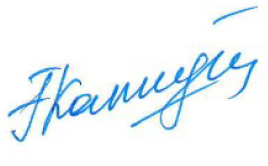 Минздрава России по Карачаево-Черкесской                              Ф.Н.КаппушеваРеспублике